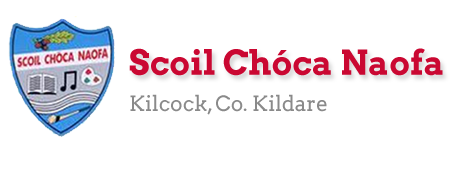 Work for First Class  (D. Shanley) -Tuesday 5th.  May 2020Keep up the good work everyone. There are no assignments on Monday, it being the Bank Holiday. The work given on Tuesday is optional as we were to be closed on that day. Always get the reading done first. If you can’t do the full page of any book perhaps you could do half a page.  Don’t worry if you don’t get everything done. Just do your best.   Dear Parent, If we do not have your most recent email address in school can you please send it on to me this week. Many thanks.If looking for extra work you could do writing in your Our News or Free Writing copy everyday and draw a picture. Useful Websites  for self-directed work:     Extra Reading-  CJFallon  (ebooks available now for free) –Rainbow – Stage 2 – Buster’s Second Book of FactsExtra Maths-  CJFallon - Figure It Out 1 - Topics for this week:- Skip-Counting, Shapes, The 100 Square, Larger Numbers, More Tens and Units.         Go to mathplayground.com for some fun maths games.Extra Irish www.tg4.ie/en/player/categories/childrens-tv-shows  (ie. Am Foghlama le Timmy  or Zog )WriteReader.com - to help you write your own book. Pick your own topic.                                        dkfindout.com,   twinkl.ie,    scoilnet.ie    – for project work ie. The Desert.Don’t forget to watch School Hub on R.T.E. everyday at 11am. if you get a chance.                                                         Contact :  msshanley@scoilchoca.ie,  mssheil@scoilchoca.ie, msheffernan@scoilchoca.ieMondayTuesdayWork today is optionalBua na Cainte p. 61Our News in Our News CopyExtra Maths in Figure it Out 1 (see below)The Ark @ Home  is streaming a theatre show ‘Far Away From Me’  (until 6th.May )   - Duration 50 minsP.E: Joe Wicks 5 mins. kids workoutOther:   cosmickids.com – click on videos under 10 mins- watch video– Super Yoga - Cosmic JungleWednesdayEnglish: Starlight: read p.34 and do p.35Read at Home: p.76 (answer questions orally each day ) If I gave you a list of words to learn/revise please keep working on these everyday if possible.Maths:   Cracking Maths p. 129 - TimeOral Maths to do each day if time :- the doubles ie. 8+8=,   near doubles ie.   7+8=_ and 9+8=_,             Count in 2’s, 5’s and 10’s,         subtraction: 21-3=_      revision of 3+ tables,        Talk about odd and even numbers – Time – At what time do you get up/ have lunch/ dinner, watch T.V./ go to bed etc? What do you do in the morning/ afternoon, evening etc. Irish: Do orally each day.Dia duit.   Dia’s Muire duit. Conas atá tú?   Níl mé  go maith. Tá mé tinn. Tá pian I mo __. (mo lámh, mo bholg, mo chos, mo dhroim, mo cheann etc. )  Cén lá atá ann inniu?   Inniu an _. (an Luan, an Mháirt, an Chéadaoin, an Déardaoin, an Aoine, an Satharn, an Domhnach)     Cén saghas lae é?   Tá sé _. (te, tirim, fliuch, scamallach, gaofar, fuar, ag cur báistí  etc.)     Cad is ainm duit?  _ is aimn dom.Cad atá ar an mbord? Tá _ ar an mbord. (scian, forc, spúnóg, pláta, cupán, bainne etc.) see Bua na Cainte p. 62P.E: Joe Wicks (as above)Other: cosmickids.com – click on  videos under 10 mins -watch video- Peace Out Your Little Star  ThursdayEnglish: Starlight read p. 34 and do p. 36    R. a H. p.77Maths:   Cracking Maths p. 130 - TimeIrish:  same as Wed. and do p. 62 (Bua na Cainte)P.E: Joe Wicks (as above)Other:    Look up Cosmickids.com –  watch - Be the PondFridayEnglish: Starlight -read p.34 and do p. 37R. at H. p.78Maths:  next test at back of Master your MathsIrish:  same as Wed.P.E: Joe Wicks (as above)Other:  cosmickids.com – watch - super yoga -Underwater Party Art: Draw/ paint/ stick on materials you have at home to create a picture in your sketchbook based on The Underwater Party.